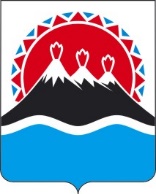 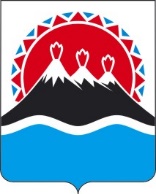 П О С Т А Н О В Л Е Н И ЕГУБЕРНАТОРА КАМЧАТСКОГО КРАЯг. Петропавловск-КамчатскийПОСТАНОВЛЯЮ:1. Внести в приложение к постановлению Губернатора Камчатского края от 08.05.2020 № 70 «Об утверждении Порядка и условий назначения и осуществления ежемесячной денежной выплаты на ребенка в возрасте от трех до семи лет включительно» изменение, дополнив частью 37 следующего содержания:«37. Предоставление ежемесячной выплаты за текущий период осуществляется КГКУ «Центр выплат» в период с 20 числа текущего месяца до окончания текущего месяца через кредитные организации или организации, осуществляющие доставку и выплату денежных средств.».2. Настоящее постановление вступает в силу после дня его официального опубликования.[Дата регистрации]№[Номер документа]О внесении изменения в приложение к постановлению Губернатора Камчатского края 
от 08.05.2020 № 70 
«Об утверждении Порядка и условий назначения и осуществления ежемесячной денежной выплаты на ребенка в возрасте от трех до семи лет включительно» [горизонтальный штамп подписи 1]В.В. Солодов